Entering For Exhibition Only (FEO)As of January 1, 2020, For Exhibition Only may be offered at the option of the host club. FEO allows exhibitors to work with their dogs in a trial environment. FEO is only allowed in the Time 2 Beat and FAST classes.  Participation in FEO is non-qualifying.FEO runs are treated as trial entries. The exhibitor must enter the class(es) (T2B and/or FAST) prior to the closing date, pay class entry fee(s) and the Trial Secretary must record the entry in the Trial Catalog as part of the results for that class.  FEO does not need to be noted on the entry form; the handler will declare the day of the show.Dogs may be entered in any jump height for FEO runs. If entered in an ineligible jump height, the team is committed to FEO for that run and must declare FEO on the start line. Day of show jump height changes are not allowed.Dogs may be entered in any level of FAST (Novice, Open, Excellent, Master). If the dog is not eligible for the level entered, the team is committed to FEO for that run and must declare FEO on the start line. Day of show level changes are not allowed.The exhibitor must declare FEO in the ring prior to leading out. FEO may be declared earlier (ex. when checking in at the gate board).Toys are allowed in the ringToys must be non-audibleToys may not leave the handler’s handToys that roll freely cannot be usedFood/treats are not allowed in the ringFEO should be utilized for the benefit of the dog and not as a punitive correction. Harsh verbal and /or physical corrections shall not be tolerated. Any determination of harshness by the judge shall be immediately whistled and the handler will be dismissed from the ring.A judge must monitor the entire run. Judges can stop a run at any time.FEO Runs will be offered for T2B.AKC Licensed Agility Trials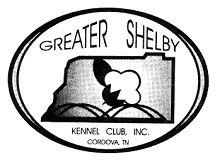 Greater Shelby Kennel ClubAll Breed Agility TrialsShelby Showplace Arena Multipurpose Building                                                 105 So. Germantown Road                                              Cordova, TN 38018October 15, 16 & 17, 2021 Std, JWW and T2B all daysTrial Hours: 7:00 am to 7:00 pm (Central Daylight Time)This trial will be held undercover on packed dirt.  Ring size 93’ x 100’This Event is accepting entries for dogs listed in the AKC Canine Partners Program.COVID WAIVER MUST BE SUBMITTED WITH ENTRY!Entries Limited to 330 runs per DayA maximum of 10 entries per envelope is allowed. Envelopes with more than 10 entries and/or entries received prior to the opening date will be returned.  No hand deliveries accepted in the first 24 hours.Entries Open: Wednesday, August 25, 2021 at 8:00 am CSTMethod of Entry: First ReceivedEntries Close: Wednesday, September 29, 2021 at 6:00 pm CSTafter which time entries cannot be accepted, cancelled, altered, or substituted except as provided in Chapter 11, Section 6 of the Dog Show Rules.Trial Secretary: Jane Mohr 6811 Burkitt Road, Cane Ridge, TN  37013615/941-3047    email  AgilitySecretary@gmail.comFees$22 	- First entry per day each dog (includes $3.50 recording fee)
$15 	- Second entry per day each dog (includes $3 recording fee)$15 	- Third entry per day each dog (includes $3 recording fee)Make checks payable to Greater Shelby Kennel Club and mail with entries to:  
Jane Mohr, PMB 395, 330 Franklin Rd, Suite 135A, Brentwood, TN  37027Schedule (All Days)Registration	7:00 AM
 Judging Begins	8:00 AM
.Friday and Sunday: Dogs will be run high to low.Saturday: Dogs will be run low to high. Class order will start with T2B followed by the STD classes, then the JWW classes, all running in the order of Excellent/Master, Open and Novice.  The Preferred classes will be run in conjunction with the regular classes, at the end of each jump height.  Dogs Eligible to EnterThis trial is open to all dogs 15 months of age or older that are registered with the American Kennel Club, or have an AKC limited registration, or are of a registerable breed that have obtained a PAL or ILP number from AKC, except bitches in season, aggressive dogs, blind dogs, or dogs suffering from any deformity, injury or illness which may affect the dog’s physical or mental performance.  This event is accepting entries for dogs listed in the AKC Canine Partners Program.Vendor Space:A VERY limited amount of vendor space is available for a flat fee of $50 for a 10 x 10 space (other sizes available).  Reservations for space must be made in advance.  All vendors must contact the vendor chair and make arrangements for space prior to the agility trials.  Please make checks payable to Greater Shelby Kennel Club.  Please contact Barb King, 203 Bunch Street, Corinth, MS  38834.  901/212-8560, email brking56@bellsouth.netWaiting listA waiting list of up to 200 runs per day will be maintained.  Per Chapter 1, Section 16.1 of the Regulations for Agility Trials, a “waiting list close date” will be instituted.  The “waiting list close” will be 6 pm, the Monday before the trial.  Full refunds will be given to those exhibitors withdrawing ONLY for the runs that are able to be filled from the waiting list.Notice To ExhibitorsThe safety of the dogs is our primary concern.  By entering this trial, exhibitors acknowledge that they are familiar with the rules and regulations of this sport, and that their dogs are familiar with and able to perform all obstacles safely.Entry fees will not be refunded in the event that a dog is absent, disqualified, excused, or barred from competition by action of the Trial Committee.No entry will be refunded if the trial cannot be opened or completed by reason of riots, civil disturbances, fire, an act of God, public emergency, act of public enemy, or any other cause beyond the control of the organizing committee.It is expressly understood that exhibitors alone are responsible for the behavior of their dogs and/or children. Any exhibitor whose dog and/or children create unnecessary disturbances or repeatedly engage in unsafe or disruptive behavior may, at the discretion of the Trial Committee, be asked to leave the show site.  In such case, no refund of any fees will be made.Bitches in season and injured dogs are not permitted to compete in Agility Trials.  Entry fee will be refunded, less a $5 per run per day processing fee, only if accompanied by a vet certification. If an entered dog dies after closing and prior to the trial dates, the club will offer a refund less the processing fee. Requests for refunds MUST be submitted to the trial chairman no later than 5pm, Wednesday before the trial.  See trial chairman’s contact information elsewhere in the premium.All dogs must be on leash at all times except when in the ring or when in the designated agility warm-up area.  Judges are not required to wait for dogs.  The owner or handler of each dog is solely responsible for having it ready at ringside when its class is to be judged.Exhibitors are responsible for cleaning up after their own dogs.  Please help us keep this site clean for future use.Returned checks do not constitute a valid entry fee.  The Trial Secretary will add a $25 collection fee to the amount of each returned check. Subsequent returned checks from the same exhibitor may result in their being put on a cash only basis.The Greater Shelby Kennel Club its officers and board members, the Trial Secretary, their agents, etc. assume no responsibility for any loss, damage, or injury sustained by the exhibitors of their dogs or property.YOU are responsible for any damage you or your dogs do on the show and/or hotel/motel grounds. Help us continue to offer you a wide selection of places to stay by cleaning up after your dog and ensuring that you, as a responsible dog owner, and your dogs are always welcomed. Trial Committee will be convened for cause.Neither the Showplace Arena nor the Greater Shelby Kennel Club will be responsible for dogs and/or property left overnight in the arena.RV hookups are available at the show site for $45 hook-up fee per night, reservations required.  See RV section for additional information.Coolers with uncontained liquids and ice are NOT permitted on the arena floor.The Trial site will be available to exhibitors for crating purposes at 3:00 pm on Thursday before the trial. Course Familiarization and Warm-UpsHandlers in all classes are permitted to walk the course, without a dog, prior to the start of the class. The walk-through period allows handlers to plan their strategy running the course and will be held prior to each class, following the judge’s briefing.A warm-up area, consisting of a regulation agility jump, shall be provided.Moving Up To The Next ClassDogs may be moved up to a higher class at the request of the owner, as a result of qualifying for an agility title, provided that request is received by 6:00 pm the Monday before the first day of the trial.  Move-ups over the weekend will be accommodated, provided the information is provided before the trial ends each day.Prizes and AwardsRibbons/rosettes will be awarded to the 1st through 4th place teams in each jump height in each class.  Dogs must qualify to receive placement award.  Qualifying ribbons will be awarded to all dogs receiving qualifying scores.   Titling Rosettes and Double Q ribbons will be awarded for those who qualify.  Dogs earning a MACH or PACH will receive a rosette, a commemorative bar valued at $10, and a picture frame valued at $10. Show Veterinarians:On Call During Office Hours (Fri 7AM-7PM, Sat 8AM-5PM:  Gentle Care Animal Hospital will be on call. Phone: 901/273-2273.  2958 Covington Pike, Memphis, TN  38128.  Directions to the On-Call Veterinarian:  From the Showplace Arena, exit onto Germantown Pkwy heading north.  At the traffic light, exit on the left onto Walnut Grove Road.  Take ramp onto I-240 E.  Continue onto I-40 W.  Take Exit 10 to Covington Pike N.  Continue for 2.5 mi.  Gentle Care Animal Hospital is located in a shopping center on the right at Stage Road.On Call Sunday & After Trial Hours: PetMed Veterinary Emergency Center will be on call.  555 Trinity Creek Cove, Cordova, TN  38018        Phone: 901/624-9002.  Directions to the On-Call Veterinarian:  From the Showplace Arena, exit onto Germantown Pkwy heading north.  Follow Germantown Rd. for approximately 1 mile and turn left at the third traffic light onto Trinity Road (immediately past the Walmart Supercenter).  Continue on Trinity Road for about 0.4 mile and turn left onto Trinity Creek Cove.  Clinic is located on the right side of the road.  Clinic is located within 2 miles of the Showplace Arena.Exhibitors should follow their veterinarians’ recommendation to assure their dogs are free of internal and external parasites, any communicable diseases, and have appropriate vaccinations.Greater Shelby Kennel Club OfficersPresident:	Betsy Tolley, 875 Mockingbird Drive. 	Brighton, TN  38011VP:	Wayne Beard, 45 Frenchman's Cove	Eads, TN 38028Secretary:	Clara Solley, 2440 Warren Road		    Oakland, TN 38060Treasurer:	Ann Hogue, 3417 Bent Grass Cove, 	   Memphis, TN 38125Trial Chairpersons:
Chair:   Betsy Tolley,  875 Mockingbird Dr. 	Brighton, TN  38011901/497-4594(C)			email: elizabethtolley@bellsouth.netTrial Secretary:
Jane Mohr, 6811 Burkitt Road, Cane Ridge, TN  37013615/941-3047 home           email: AgilitySecretary@gmail.comEvent Committee: 	Elaine Beard 	Don Farage	Wayne Beard		Heather Fitzgerald	Betsy TolleyJudge All Days: Brian Ferrand – 23 Pleasant Place Dr, Mills River, NC  28759Classes Offered Standard: Excellent/Master, Open, Novice A and Novice B Standard, Preferred: Excellent/Master, Open, Novice Jumpers with Weaves:  Excellent/Master, Open, Novice A & Novice BJumpers with Weaves, Preferred:  Excellent/Master, Open, Novice T2B: Regular and Preferred Jump Height Cards Jump height cards are not required to be submitted with the entry form.  The entry form includes a spot to indicate whether the dog has been issued a temporary or permanent height card, or needs to be measured.  If the dog needs to be measured, it is the handler’s responsibility to ensure that the box on the entry form is checked, and that the dog is measured prior to running, either by the judge or record or by a VMO or AKC rep if present.Handlers may opt to run in a higher height division for regular classes, but not in a division lower than their proper height division.  In the Preferred classes, dogs may only be entered in their proper jump height division.Important Withdrawal and Entry Information If you wish to withdraw your dog prior to closing, all requests MUST BE MADE IN WRITING AND CONFIRMED.  Please email the secretary.  If you do not receive a confirmation back, your dog has NOT BEEN withdrawn.   Exhibitors are responsible for complete, accurate, and legible information on their entry forms; illegible or incomplete entries cannot be entered into the show.  All entries must be made on Official AKC Entry Forms or copies and must include the Agreement and Rules, and must be signed on the back.  No Entry shall be made and no entry shall be accepted which specifies any condition as to its acceptance. HospitalityGreater Shelby Kennel Club deeply appreciates the assistance of its exhibitors in successfully putting on these agility trials.  Before and during the trials a worker-board will be available for exhibitors to volunteer for specific tasks.  MOTELS - Please confirm their policy with the motel whether or not they accept pets, what their fees are, and what their size restrictions are.  Some hotels may have new fee structures and pet guidelines.  Quality Inn	Exit 16 off I-40–7787 Wolf River Pkwy 38138	901/757-7800Mention Event hosted at Agricenter for special rates.Country Inn & Suites Exit 16 off I-40–2270 N Germantown Pkwy         901/386-1110Home2 Suites	 Exit 16 off I-40–2809 New Brunswick Rd 38133	901/751-2500La Quinta	Exit 18 off I-40 2839 New Brunswick Rd  38133	901/377-2772CAMPING AND RV INFORMATIONElectrical and water hookups available on site for $45/night. Waste disposal also available on site.  Reservations and payment are requested in advance, and may be made through the Agricenter website, www.agricenter.org.  Be sure to mention the agility trial so you can be reserved in the upper lot near the arena.  You may also contact Mark Hoggard at 901/355-1977.DIRECTIONS TO TRIAL SITEFrom I-40  - Take Germantown Road South (Exit 16).  Go under the first overpass and take the first right.From I-240 West – Take Walnut Grove Road East (Exit 13).  Look for the Agricenter sign on right.  Go through Agricenter parking lot to reach Shelby Showplace Arena.The Showplace Arena is about 3.5 miles from either interstate.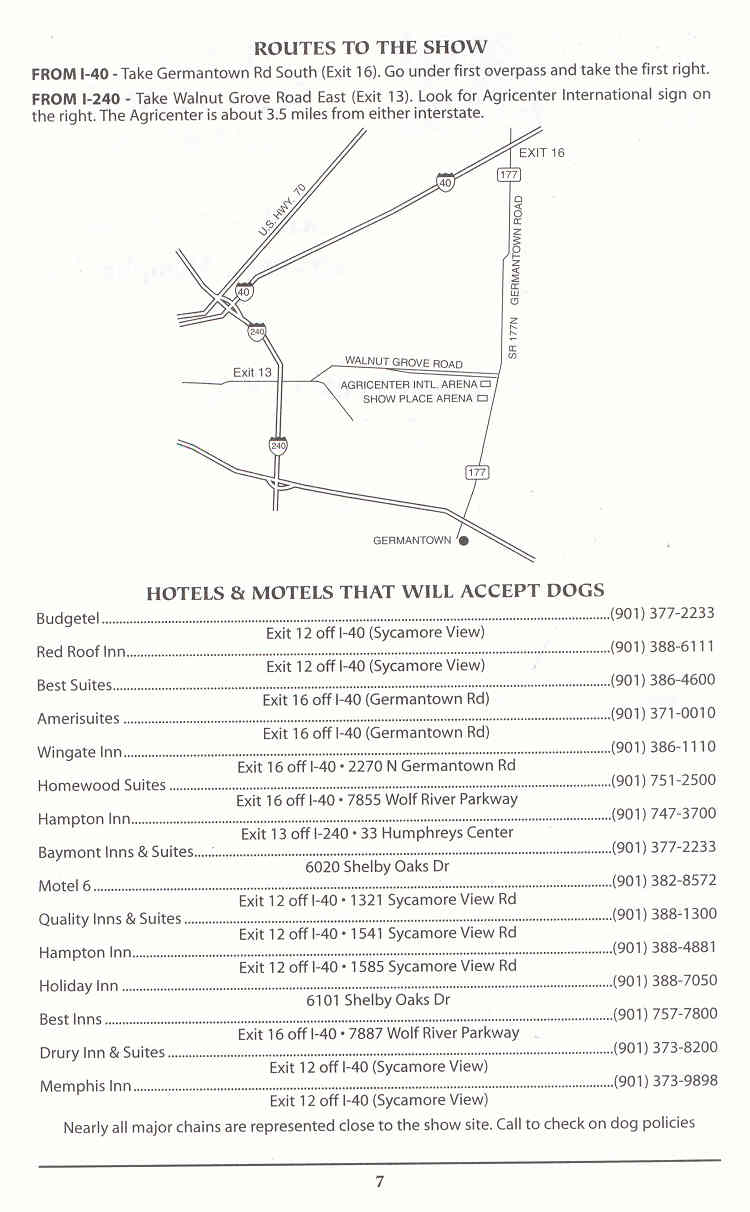 Non-Regular Classes    International Sweepstakes  □STD  □JWW AKC Rules, Regulations, Policies and Guidelines are available on the American Kennel Club Web site, www.akc.org.
AGREEMENTI certify that I am the actual owner of the dog, or that I am the duly authorized agent of the actual owner whose name I have entered. In consideration of the acceptance of this entry, I (we) agree to abide by the rules and regulations of The American Kennel Club in effect at the time of this event, and any additional rules and regulations appearing in the premium list of this event and entry form and any decision made in accord with them. I (we) agree that the club holding this event has the right to refuse this entry for cause which the club shall deem sufficient. I (we) certify and represent that the dog entered is not a hazard to persons or other dogs. In consideration of the acceptance of this entry and of the holding of this event and of the opportunity to have the dog judged and to win prizes, ribbons, or trophies, I (we) agree to hold the AKC, the event-giving club, their members, directors, governors, officers, agents, superintendents or event secretary and the owner and/or lessor of the premises and any provider of services that are necessary to hold this event and any employees or volunteers of the aforementioned parties, and any AKC approved judge, judging at this event, harmless from any claim for loss or injury which may be alleged to have been caused directly or indirectly to any person or thing by the act of this dog while in or about the event premises or grounds or near any entrance thereto, and I (we) personally assume all responsibility and liability for any such claim; and I (we) further agree to hold the aforementioned parties harmless from any claim for loss, injury or damage to this dog. Additionally, I (we) hereby assume the sole responsibility for and agree to indemnify, defend and save the aforementioned parties harmless from any and all loss and expense (including legal fees) by reason of the liability imposed by law upon any of the aforementioned parties for damage because of bodily injuries, including death at any time resulting therefrom, sustained by any person or persons, including myself (ourselves), or on account of damage to property, arising out of or in consequence of my (our) participation in this event, however such, injuries, death or property damage may be caused, and whether or not the same may have been caused or may be alleged to have been caused by the negligence of the aforementioned parties or any of their employees, agents, or any other person.  I (WE) AGREE THAT ANY CAUSE OF ACTION, CONTROVERSY OR CLAIM ARISING OUT OF OR RELATED TO THE ENTRY, EXHIBITION OR ATTENDANCE AT THE EVENT BETWEEN THE AKC AND THE EVENT-GIVING CLUB (UNLESS OTHERWISE STATED IN THIS PREMIUM LIST) AND MYSELF (OURSELVES) OR AS TO THE CONSTRUCTION, INTERPRETATION AND EFFECT OF THIS AGREEMENT SHALL BE SETTLED BY ARBITRATION PURSUANT TO THE APPLICABLE RULES OF THE AMERICAN ARBITRATION ASSOCIATION. HOWEVER, PRIOR TO ARBITRATION ALL APPLICABLE AKC BYLAWS, RULES, REGULATIONS AND PROCEDURES MUST FIRST BE FOLLOWED AS SET FORTH IN THE AKC CHARTER AND BYLAWS, RULES, REGULATIONS, PUBLISHED POLICIES AND GUIDELINES.INSTRUCTIONSHandlers whose dogs measure into the 8” through 20” regular jump height divisions may opt to enter in a higher or 24-choice height division for all Regular titling classes, but not in a division lower than their proper height division. Dogs who measure into the 24” regular jump height division may not enter 24-choice. Dogs entered in the Preferred classes must compete at the required jump height and may not compete in a jump height division higher or lower than their proper height division. All dogs that have not been officially measured for an Agility Jump Height Card may still compete; however, they must be measured by a Judge of record, an Agility Field Representative, or a Volunteer Measuring Official, prior to running. If measured by the Judge of record, that measurement will be valid for this trial or back-to-back trials only. If a measurement is necessary, it is the exhibitor's responsibility to have their dog(s) measured prior to running. Dogs listed in the AKC Canine PartnersSM program may be eligible to enter all-breed AKC agility trials at the club’s option. These dogs should be listed as All American Dog and must include their AKC number on the entry form and check the AKC No. box. Junior Handlers should enter their Junior Handler number on the front of this form. Should you not have your Junior Handler number, it may be obtained from the American Kennel Club (919) 233-9767. If the Junior Handler is not the owner of the dog identified on the face of this form, what is the relationship of the Junior Handler to the Owner? __________________________SIGNATURE of owner or his agent duly authorized to make this entry.  SIGN HERE   X _____________________________________________Telephone Number: ____________________________________________________Email Address: ____________________________________________________□New EmailIn Case of Emergency - Name: _______________________ Phone #: ___________________		                                                                                                                                                                                                  AEAGL2 (10/17)Greater Shelby Kennel Club Agility Trial – COVID-19 RulesGreater Shelby Kennel Club has adopted AKC’s Suggested Best Practices for the Well Being of Dog Sport Participants—Agility and Adds the Following Specific Rules Necessary to Meet the Requirements of the ShowPlace Arena.Note: Due to the changing nature of the COVID-19 pandemic in Memphis and Shelby County, TN, the current COVID-19 rules for Memphis and/or Shelby County, TN and the Agricenter International in effect at the time of the agility trials (October 14-17, 2021) will be in effect for the entire event and may differ from those listed below.SIGNED WAIVER1. 	A signed waiver that has been approved by the AgriCenter International is required and must accompany entries.  A copy of each signed waiver will be maintained in the files of the AgriCenter International for one year.  An additional waiver for the Greater Shelby Kennel Club must be signed, to be retained by the club.MASKS2.	Masks must be worn in all buildings, including the arena.  Wearing a face mask is required inside the arena when any other participant (including club members, event committee members, exhibitors, and any other official) is present.  Greater Shelby Kennel Club has surgical masks available for any one without an approved mask.  3.	The only exceptions for masking are the judge, while judging, and the exhibitor, while running.  A mask must be worn upon exiting the ring.  The mask may be kept in a pocket while in the ring.GUESTS OR FAMILY MEMBERS4.	Guests or family members are allowed on the trial grounds and must follow the COVID-19 rules. SOCIAL DISTANCING5.	Both inside and outside of the arena, exhibitors should maintain social distance (generally considered to be 3 feet) between individuals who are not from the same household.  Vehicles should be parked in a manner that will assist in maintaining social distance.  Outside of the arena masks are not currently required, but this may be subject to change on the order of Memphis and/or Shelby County, TN.CRATING6.	All setups must be at least three feet apart from individuals not in the same household. LEASHES7.	Exhibitors should place leashes in their pockets or wear them while running the course.  HOSPITALITY8.	Sadly, the Club will not be providing food or drink for the exhibitors.  Each individual should plan to bring their own food and drinks.  However, the Club will provide sandwiches from a local fast food restaurant and bottled drinks for the judge, trial secretary, other trial officials, and the course builders.9.	Because of social distancing requirements, no MACH cakes or other food celebrations are allowed at these trials.GSKC COVID-19 Liability Waiver• I acknowledge the contagious nature of the Coronavirus/COVID-19 and that the CDC and many other public health authorities still recommend practicing social distancing. 
• I further acknowledge that Greater Shelby Kennel Club has put in place preventive measures to reduce the spread of the Coronavirus/COVID-19.
• I further acknowledge that Greater Shelby Kennel Club cannot guarantee that I will not become infected with the Coronavirus/Covid-19. I understand that the risk of becoming exposed to and/or infected by the Coronavirus/COVID-19 may result from the actions, omissions, or negligence of myself and others, including, but not limited to, the American Kennel Club, Inc. and Greater Shelby Kennel Club, its officers, directors, and members; the Trial Secretary; the judge or any other official; any participant, volunteers, contract workers, and program participant and their families.
• I voluntarily enter the AKC-licensed agility trials hosted by Greater Shelby Kennel Club and acknowledge that I am increasing my risk to exposure to the Coronavirus/COVID-19. I acknowledge that I must comply with all set procedures to reduce the spread while attending these agility trials.
I attest that:
• I am not experiencing any symptom of illness such as cough, shortness of breath or difficulty breathing, fever, chills, repeated shaking with chills, muscle pain, headache, sore throat, or new loss of taste or smell.
• I have not traveled internationally within the last 14 days.
• I do not believe I have been exposed to someone with a suspected and/or confirmed case of the Coronavirus/COVID-19. 
• I have not been diagnosed with Coronavirus/Covid-19 and/or not yet been cleared as non-contagious by state or local public health authorities.
• I am following all CDC recommended guidelines as much as possible and limiting my exposure to the Coronavirus/COVID-19.
I hereby release and agree to hold Greater Shelby Kennel Club, as well as, but not limited to, the American Kennel Club, Inc. and Greater Shelby Kennel Club, its officers, directors, and members; the Trial Secretary; the judge or any other official; any participant, volunteers, contract workers, and program participant and their families, harmless from, and waive on behalf of myself, my heirs, and any personal representatives any and all causes of action, claims, demands, damages, costs, expenses and compensation for damage or loss to myself and/or property that may be caused by any act, or failure to act of Greater Shelby Kennel Club, or that may otherwise arise in any way in connection with my attendance and/or my participation in the events hosted by Greater Shelby Kennel Club. I understand and agree that this release includes any claims based on the actions, omission, or negligence of Greater Shelby Kennel Club, its members, agents, and representatives, whether a COVID-19 infection occurs before, during, or after participation in any Greater Shelby Kennel Club event. I agree to abide by the rules and regulations of The American Kennel Club, Inc. as well as any Memphis and/or Shelby County, TN guidelines or mandates in effect at the time of this event, and any additional rules and regulations appearing in the premium list of this event and entry form and any decision made in accord with them, including but not limited to the Greater Shelby Kennel Club Agility Trial – COVID-19 Rules. Signature 							Date 			Print Name 					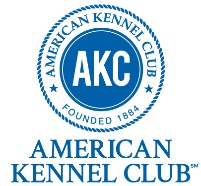 Electronic Timers will be used at this trial.Event numbers:2021266010, 2021266011, 2021266012Permission has been granted by the American Kennel Club for the holding of this event under the American Kennel Club rules and regulations.                                    Gina DiNardo, Secretary		RegularPreferredHeight at WithersHandlers may opt to run their dog in a higher height division.Handlers must run their dog in their proper eligible height.Owners are responsible for entering their dog in the proper height division.8”4”For dogs 11 inches and under at the withers12”8”For dogs 14 inches and under at the withers16”12”For dogs 18 inches and under at the withers20”16”For dogs 22 inches and under at the withers24”20”For dogs over 22 inches at the withers24C”n/aDogs who measure into the 8” through 20” regular jump height divisions may opt to enter the 24-choice height division at their owner’s discretion. Dogs who measure into the 24” regular jump height division may not enter 24-choice.OFFICIAL AMERICAN KENNEL CLUB AGILITY ENTRY FORM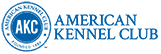 Greater Shelby Kennel ClubCOVID WAIVER MUST BE SUBMITTED WITH ENTRY!
2021266010, 2021266011, 2021266012                                             10/15/21 – 10/17/21     Opens: 8/25/21    ● Closes: 09/29/21OFFICIAL AMERICAN KENNEL CLUB AGILITY ENTRY FORMGreater Shelby Kennel ClubCOVID WAIVER MUST BE SUBMITTED WITH ENTRY!
2021266010, 2021266011, 2021266012                                             10/15/21 – 10/17/21     Opens: 8/25/21    ● Closes: 09/29/21OFFICIAL AMERICAN KENNEL CLUB AGILITY ENTRY FORMGreater Shelby Kennel ClubCOVID WAIVER MUST BE SUBMITTED WITH ENTRY!
2021266010, 2021266011, 2021266012                                             10/15/21 – 10/17/21     Opens: 8/25/21    ● Closes: 09/29/21OFFICIAL AMERICAN KENNEL CLUB AGILITY ENTRY FORMGreater Shelby Kennel ClubCOVID WAIVER MUST BE SUBMITTED WITH ENTRY!
2021266010, 2021266011, 2021266012                                             10/15/21 – 10/17/21     Opens: 8/25/21    ● Closes: 09/29/21OFFICIAL AMERICAN KENNEL CLUB AGILITY ENTRY FORMGreater Shelby Kennel ClubCOVID WAIVER MUST BE SUBMITTED WITH ENTRY!
2021266010, 2021266011, 2021266012                                             10/15/21 – 10/17/21     Opens: 8/25/21    ● Closes: 09/29/21OFFICIAL AMERICAN KENNEL CLUB AGILITY ENTRY FORMGreater Shelby Kennel ClubCOVID WAIVER MUST BE SUBMITTED WITH ENTRY!
2021266010, 2021266011, 2021266012                                             10/15/21 – 10/17/21     Opens: 8/25/21    ● Closes: 09/29/21OFFICIAL AMERICAN KENNEL CLUB AGILITY ENTRY FORMGreater Shelby Kennel ClubCOVID WAIVER MUST BE SUBMITTED WITH ENTRY!
2021266010, 2021266011, 2021266012                                             10/15/21 – 10/17/21     Opens: 8/25/21    ● Closes: 09/29/21OFFICIAL AMERICAN KENNEL CLUB AGILITY ENTRY FORMGreater Shelby Kennel ClubCOVID WAIVER MUST BE SUBMITTED WITH ENTRY!
2021266010, 2021266011, 2021266012                                             10/15/21 – 10/17/21     Opens: 8/25/21    ● Closes: 09/29/21Fri:    10/15/21□  STD□  JWW□  JWW□ T2B N/AN/ASat:   10/15/21□  STD    □  JWW    □  JWW□ T2BN/AN/ASun:  10/15/21□  STD□ JWW□ JWW□ T2BN/AN/AMake checks payable to: GSKC     Daily Entry Fee: 1st run $22;  $15 2nd run, $15 each additional runMail to:  Jane Mohr, 6811 Burkitt Rd, Cane Ridge, TN  37013IMPORTANT: Carefully read instructions before filling out!       ENTRY FEE ENCLOSEDMake checks payable to: GSKC     Daily Entry Fee: 1st run $22;  $15 2nd run, $15 each additional runMail to:  Jane Mohr, 6811 Burkitt Rd, Cane Ridge, TN  37013IMPORTANT: Carefully read instructions before filling out!       ENTRY FEE ENCLOSEDMake checks payable to: GSKC     Daily Entry Fee: 1st run $22;  $15 2nd run, $15 each additional runMail to:  Jane Mohr, 6811 Burkitt Rd, Cane Ridge, TN  37013IMPORTANT: Carefully read instructions before filling out!       ENTRY FEE ENCLOSEDMake checks payable to: GSKC     Daily Entry Fee: 1st run $22;  $15 2nd run, $15 each additional runMail to:  Jane Mohr, 6811 Burkitt Rd, Cane Ridge, TN  37013IMPORTANT: Carefully read instructions before filling out!       ENTRY FEE ENCLOSEDMake checks payable to: GSKC     Daily Entry Fee: 1st run $22;  $15 2nd run, $15 each additional runMail to:  Jane Mohr, 6811 Burkitt Rd, Cane Ridge, TN  37013IMPORTANT: Carefully read instructions before filling out!       ENTRY FEE ENCLOSEDMake checks payable to: GSKC     Daily Entry Fee: 1st run $22;  $15 2nd run, $15 each additional runMail to:  Jane Mohr, 6811 Burkitt Rd, Cane Ridge, TN  37013IMPORTANT: Carefully read instructions before filling out!       ENTRY FEE ENCLOSEDMake checks payable to: GSKC     Daily Entry Fee: 1st run $22;  $15 2nd run, $15 each additional runMail to:  Jane Mohr, 6811 Burkitt Rd, Cane Ridge, TN  37013IMPORTANT: Carefully read instructions before filling out!       ENTRY FEE ENCLOSEDMake checks payable to: GSKC     Daily Entry Fee: 1st run $22;  $15 2nd run, $15 each additional runMail to:  Jane Mohr, 6811 Burkitt Rd, Cane Ridge, TN  37013IMPORTANT: Carefully read instructions before filling out!       ENTRY FEE ENCLOSEDChoose Either Regular OR Preferred ClassesCircle one jump height | Circle class selections | Only one selection per class (both Master & Premier allowed)Choose Either Regular OR Preferred ClassesCircle one jump height | Circle class selections | Only one selection per class (both Master & Premier allowed)Choose Either Regular OR Preferred ClassesCircle one jump height | Circle class selections | Only one selection per class (both Master & Premier allowed)Choose Either Regular OR Preferred ClassesCircle one jump height | Circle class selections | Only one selection per class (both Master & Premier allowed)Choose Either Regular OR Preferred ClassesCircle one jump height | Circle class selections | Only one selection per class (both Master & Premier allowed)Choose Either Regular OR Preferred ClassesCircle one jump height | Circle class selections | Only one selection per class (both Master & Premier allowed)Choose Either Regular OR Preferred ClassesCircle one jump height | Circle class selections | Only one selection per class (both Master & Premier allowed)Choose Either Regular OR Preferred ClassesCircle one jump height | Circle class selections | Only one selection per class (both Master & Premier allowed)REGULAR Classes           8”     12”     16”     20”    24”     24C”    STD	NovA	NovB     Open   Exc     Master    Premier JWW	NovA	NovB     Open   Exc     Master    Premier FAST	NovA	NovB     Open   Exc     Master   T2B   	T2BREGULAR Classes           8”     12”     16”     20”    24”     24C”    STD	NovA	NovB     Open   Exc     Master    Premier JWW	NovA	NovB     Open   Exc     Master    Premier FAST	NovA	NovB     Open   Exc     Master   T2B   	T2BREGULAR Classes           8”     12”     16”     20”    24”     24C”    STD	NovA	NovB     Open   Exc     Master    Premier JWW	NovA	NovB     Open   Exc     Master    Premier FAST	NovA	NovB     Open   Exc     Master   T2B   	T2BPREFERRED Classes         4”        8”       12”      16”      20”  STD	NovP   OpenP   ExcP  MasterP  PremierP JWW	NovP  OpenP   ExcP  MasterP PremierP FAST	NovP  OpenP   ExcP  MasterP   T2B   	T2BPPREFERRED Classes         4”        8”       12”      16”      20”  STD	NovP   OpenP   ExcP  MasterP  PremierP JWW	NovP  OpenP   ExcP  MasterP PremierP FAST	NovP  OpenP   ExcP  MasterP   T2B   	T2BPPREFERRED Classes         4”        8”       12”      16”      20”  STD	NovP   OpenP   ExcP  MasterP  PremierP JWW	NovP  OpenP   ExcP  MasterP PremierP FAST	NovP  OpenP   ExcP  MasterP   T2B   	T2BPPREFERRED Classes         4”        8”       12”      16”      20”  STD	NovP   OpenP   ExcP  MasterP  PremierP JWW	NovP  OpenP   ExcP  MasterP PremierP FAST	NovP  OpenP   ExcP  MasterP   T2B   	T2BPPREFERRED Classes         4”        8”       12”      16”      20”  STD	NovP   OpenP   ExcP  MasterP  PremierP JWW	NovP  OpenP   ExcP  MasterP PremierP FAST	NovP  OpenP   ExcP  MasterP   T2B   	T2BPThis Dog Needs To Be Measured   □Yes     □No     SEXSEXHEIGHT AT WITHERS BREED VARIETY VARIETY CALL NAMEAKC® NAME (INCLUDE AKC TITLES ONLY) AKC® NAME (INCLUDE AKC TITLES ONLY) AKC® NAME (INCLUDE AKC TITLES ONLY) AKC® NAME (INCLUDE AKC TITLES ONLY) AKC® NO   □                                Enter Complete Registration # belowILP NO.  □    PAL NO.  □ FOREIGN REG. NO & COUNTRY   □AKC® NO   □                                Enter Complete Registration # belowILP NO.  □    PAL NO.  □ FOREIGN REG. NO & COUNTRY   □DATE OF BIRTH DATE OF BIRTH AKC® NO   □                                Enter Complete Registration # belowILP NO.  □    PAL NO.  □ FOREIGN REG. NO & COUNTRY   □AKC® NO   □                                Enter Complete Registration # belowILP NO.  □    PAL NO.  □ FOREIGN REG. NO & COUNTRY   □PLACE OF BIRTH (LIST COUNTRY)PLACE OF BIRTH (LIST COUNTRY)BREEDER BREEDER BREEDER BREEDER SIRE SIRE SIRE SIRE DAM DAM DAM DAM ACTUAL OWNERS ACTUAL OWNERS ACTUAL OWNERS ACTUAL OWNERS OWNERS ADDRESS                                                                                                                                                                      new addressOWNERS ADDRESS                                                                                                                                                                      new addressOWNERS ADDRESS                                                                                                                                                                      new addressOWNERS ADDRESS                                                                                                                                                                      new addressCITY, STATE  ZIP + 4CITY, STATE  ZIP + 4CITY, STATE  ZIP + 4CITY, STATE  ZIP + 4HANDLER                                                                                                                                              ENTER  JR. HANDLER # if applicableHANDLER                                                                                                                                              ENTER  JR. HANDLER # if applicableHANDLER                                                                                                                                              ENTER  JR. HANDLER # if applicableHANDLER                                                                                                                                              ENTER  JR. HANDLER # if applicableExhibitor or owner MUST sign on the signature line beneath the instructions.Exhibitor or owner MUST sign on the signature line beneath the instructions.Exhibitor or owner MUST sign on the signature line beneath the instructions.Exhibitor or owner MUST sign on the signature line beneath the instructions.